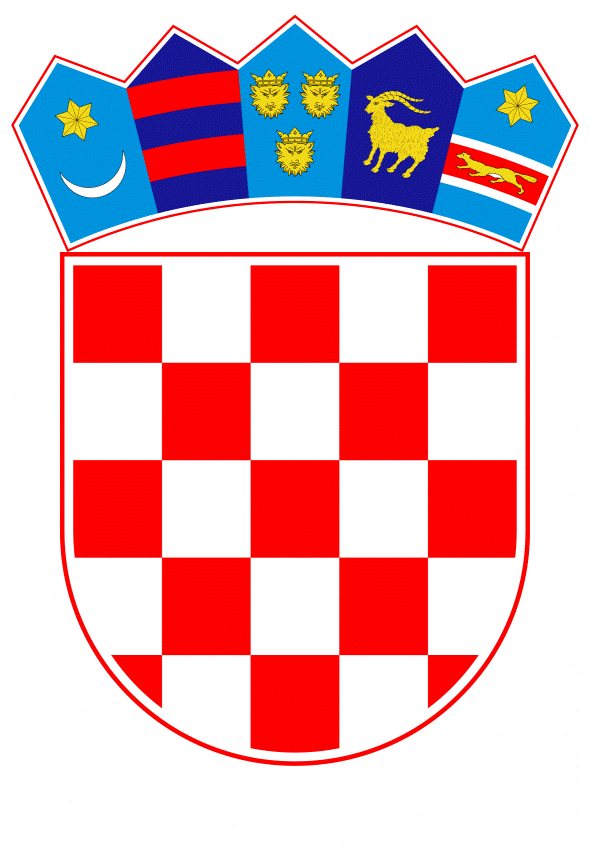 VLADA REPUBLIKE HRVATSKEZagreb, 24. studenoga 2022.__________________________________________________________________________REPUBLIKA HRVATSKAMINISTARSTVO PRAVOSUĐA I UPRAVE     _____________________________________________________________________________NacrtPRIJEDLOG ZAKONA O IZMJENAMA I DOPUNI ZAKONA O PLAĆAMA U LOKALNOJ I PODRUČNOJ (REGIONALNOJ) SAMOUPRAVI S KONAČNIM PRIJEDLOGOM ZAKONA_____________________________________________________________________________Zagreb, studeni 2022.PRIJEDLOG ZAKONA O IZMJENAMA I DOPUNI ZAKONA O PLAĆAMA U LOKALNOJ I PODRUČNOJ (REGIONALNOJ) SAMOUPRAVII. 	USTAVNA OSNOVA ZA DONOŠENJE ZAKONAUstavna osnova za donošenje Zakona o izmjeni Zakona o plaćama u lokalnoj i područnoj (regionalnoj) samoupravi sadržana je u odredbi članka 2. stavka 4. podstavka 1. Ustava Republike Hrvatske (Narodne novine, br. 85/10 – pročišćeni tekst i 5/14 – Odluka Ustavnog suda Republike Hrvatske). II. 	OCJENA STANJA I OSNOVNA PITANJA KOJA SE TREBAJU UREDITI ZAKONOM, TE POSLJEDICE KOJE ĆE DONOŠENJEM ZAKONA PROISTEĆIZakonom o plaćama u lokalnoj i područnoj (regionalnoj) samoupravi („Narodne novine“, broj 28/10) propisuju se mjerila za određivanje plaća i naknada župana, gradonačelnika i općinskih načelnika i njihovih zamjenika, kao i plaća službenika i namještenika u upravnim odjelima i službama jedinica lokalne i područne (regionalne) samouprave.U članku 4. navedenoga Zakona propisana su ograničenja u iznosu plaće župana, gradonačelnika i općinskih načelnika (u daljnjem tekstu: lokalni dužnosnici), pri čemu njihove plaće, bez uvećanja za radni staž, ne smiju se odrediti u iznosima većim od umnoška koeficijenta iz tog članka i osnovice za izračun plaće državnih dužnosnika, prema propisima kojima se uređuju obveze i prava državnih dužnosnika. Takvo ograničenje plaća lokalnih dužnosnika utvrđeno je u odgovarajućem odnosu s plaćama državnih dužnosnika. U okviru Nacionalnog plana oporavka i otpornosti 2021.-2026. provodi se reforma sustava plaća u državnoj upravi i javnim službama (investicija C2.2. R2-I1 Unaprjeđenje sustava plaća sustava u državnoj upravi i javnim službama, sustava HRM-a i COP-a), a preduvjet za provedbu reforme je analiza plaća u državnim tijelima i javnim službama. Rok za donošenje novog Zakona o plaćama u državnoj službi je pokazatelj uspješno provedene investicije iz NPOO-a te ujedno i uvjet koji Republika Hrvatska treba ispuniti da bi mogla dobiti financijska sredstava iz EU Mehanizma za oporavak i otpornost, a rok za donošenje tog Zakona je 30. lipnja 2023. godine.Kod analize plaća u državnim tijelima i javnim službama nužna je usporedba koeficijenata za obračun plaća državnih i pravosudnih dužnosnika te državnih službenika i namještenika, kako bi se utvrdili odnosi u plaćama između njih te određene nelogičnosti i problemi sadašnjeg platnog sustava. U tu svrhu potrebno je usporediti visinu koeficijenata državnih dužnosnika s visinom koeficijenata državnih službenika, utvrditi određene omjere između njihovih koeficijenata, a u analizama ugraditi kriterij usporedivosti i mjerljivosti koeficijenata i plaća državnih dužnosnika s koeficijentima i plaćama državnih službenika. Kako se plaće određuju umnoškom koeficijenta i osnovice za izračun plaće, koji su utvrđeni u različitoj visini za državne dužnosnike te državne službenike i namještenike, radi usporedbe plaća potrebno je imati jedan parametar za obračun plaće isti. Člankom 12. stavkom 2. Zakona o obvezama i pravima državnih dužnosnika („Narodne novine“, br. 101/98, 135/98, 105/99, 25/00, 73/00, 30/01, 59/01, 114/01, 153/02, 154/02, 163/03, 16/04, 30/04, 105/04, 187/04, 92/05, 121/05, 151/05, 135/06, 141/06, 17/07, 34/07, 82/07, 107/07, 60/08, 38/09, 150/11, 22/13, 102/14, 103/14, 3/15, 93/16, 44/17 i 66/19) propisano je da osnovicu za obračun plaće državnih dužnosnika određuje Vlada Republike Hrvatske posebnom odlukom. Odlukom o visini osnovice za obračun plaće državnih dužnosnika („Narodne novine“, broj 151/14), osnovica je utvrđena u visini od 3.890,00 kuna, koja je znatno niža od osnovice za izračun plaće državnih službenika. Stoga je Vlada Republike Hrvatske pripremila izmjene i dopune Zakona o obvezama i pravima državnih dužnosnika, kojima se osnovica za izračun plaće državnih dužnosnika utvrđuje u visini osnovice za izračun plaće državnih službenika i namještenika. Istovremeno uz navedeno povećanje osnovice za izračun plaće državnih dužnosnika predlaže se utvrditi odgovarajuće, nove koeficijente za izračun plaća državnih dužnosnika, koji će biti manji u odnosu na njihove sadašnje koeficijente. Množenjem novih, nižih koeficijenata s novom, većom osnovicom za izračun plaće (u visini osnovice za izračun plaće državnih službenika) plaće državnih dužnosnika moći će se uspoređivati s plaćama državnih službenika. Pri tome potrebno je istaknuti kako se osnovica za izračun plaća državnih dužnosnika nije mijenjala od 2014. godine, za razliku od osnovice za izračun plaća državnih službenika, koja se od tada povećavala u više navrata.Navedeno povećanje osnovice za izračun plaća državnih dužnosnika utječe i na ograničenja plaća lokalnih dužnosnika koja su propisana u članku 4. Zakona o plaćama u lokalnoj i područnoj (regionalnoj) samoupravi, jer se njihove plaće, bez uvećanja za radni staž, ne smiju odrediti u iznosima većim od umnoška koeficijenta iz toga članka i osnovice za izračun plaće državnih dužnosnika, prema propisima kojima se uređuju obveze i prava državnih dužnosnika. Kako povećanje osnovice za izračun plaća državnih dužnosnika ne bi dovelo do znatnog povećanja limita plaća lokalnih dužnosnika, potrebno je u članku 4. Zakona o plaćama u lokalnoj i područnoj (regionalnoj) samoupravi utvrditi nove koeficijente, koji će množenjem sa novom osnovicom za izračun plaće državnih dužnosnika osigurati da propisani najviši iznosi plaća lokalnih dužnosnika ostanu u odgovarajućem odnosu s plaćama državnih dužnosnika. Nadalje, izmjenama Zakona predlaže se urediti naknade za rad lokalnih dužnosnika i njihovih zamjenika koji dužnost obnašaju bez zasnivanja radnog odnosa.Sukladno odredbama članka 90. Zakona o lokalnoj i područnoj (regionalnoj) samoupravi („Narodne novine“ broj 33/01, 60/01, 129/05, 109/07, 125/08, 36/09, 36/09, 150/11, 144/12, 19/13, 137/15, 123/17, 98/19 i 144/20), općinski načelnik, gradonačelnik, župan i njihovi zamjenici odlučuju hoće li dužnost na koju su izabrani obavljati profesionalno. Kako je člankom 6. Zakona ta mogućnost predviđena samo za općinske načelnike i njihove zamjenike, gradonačelnike i njihove zamjenike te zamjenike župana, koji dužnost obnašaju bez zasnivanja radnog odnosa, predlaže se prošiti primjenu odredbe članka 6. Zakona i na župane.Također, predlažu se izmjene odredaba Zakona kojima se uređuju proračunska ograničenja plaća za zaposlenike jedinica lokalne i područne (regionalne) samouprave (članci 14., 15. i 16. Zakona).Sadašnje odredbe o proračunskim ograničenjima plaća nisu u skladu s današnjim prilikama, budući da su se u međuvremenu izmijenili posebni propisi kojima se uređuje pitanje financiranja jedinica lokalne i područne (regionalne) samouprave - Zakon o proračunu („Narodne novine“, br. 144/21) i Zakon o financiranju jedinica lokalne i područne (regionalne) samouprave („Narodne novine“, br. 127/17 i 138/20), a sukladno kojima su jedinice lokalne i područne (regionalne) samouprave stekle dodatne prihode kojima se izravno utječe na izračun plaća zaposlenih u jedinicama lokalne i područne (regionalne) samouprave.Stoga se predlaže na drugačiji način propisati najviši iznos mase sredstava plaće zaposlenih u jedinicama lokalne i područne (regionalne) samouprave i druga proračunska ograničenja plaća.III. 	OCJENA SREDSTAVA POTREBNIH ZA PROVEDBU ZAKONA Za provedbu ovoga Zakona nije potrebno osigurati dodatna sredstva u državnom proračunu. Promjena koeficijenata za utvrđivanje najvišeg iznosa plaća lokalnih dužnosnika neće imati fiskalni učinak na državni proračun, jer se plaće lokalnih dužnosnika financiraju iz proračuna jedinice lokalne i područne (regionalne) samouprave. IV. PRIJEDLOG DA SE ZAKON DONESE PO HITNOM POSTUPKUPrema odredbi članka 204. stavka 1. Poslovnika Hrvatskoga sabora  („Narodne novine“, br. 81/13, 113/16, 69/17,  29/18, 53/20 i 123/20), zakon se može iznimno donijeti po hitnom postupku, kada to zahtijevaju osobito opravdani razlozi, koji u prijedlogu moraju biti posebno obrazloženi.Sukladno članku 204. stavku 1. Poslovnika Hrvatskoga sabora, predlaže se donošenje ovoga Zakona po hitnom postupku, kako bi se do kraja ove godine mogle provesti potrebne analize koeficijenata i plaća te izraditi novi model plaća i prijedlog Zakona o plaćama u državnoj službi.Usporedba koeficijenata za obračun plaća između državnih dužnosnika i državnih službenika preduvjet je za analizu plaća koja se provodi u okviru investicije C2.2. R2-I1 Unaprjeđenje sustava plaća u državnoj upravi i javnim službama, sustava HRM-a i COP-a iz Nacionalnog plana oporavka i otpornosti 2021.-2026. (NPOO).  U okviru ove investicije izradit će se novi sustav plaća u državnoj službi te je u tu svrhu prijeko potrebno usporediti visinu koeficijenata državnih dužnosnika s visinom koeficijenata državnih službenika, utvrditi određene omjere između njihovih koeficijenata, a u analizama ugraditi kriterij usporedivosti i mjerljivosti koeficijenata i plaća državnih dužnosnika s koeficijentima i plaćama državnih službenika. Za navedene analize potrebno je prethodno utvrditi jedinstvenu osnovicu za izračun plaća državnih dužnosnika i državnih službenika i namještenika, odnosno osnovicu za državne dužnosnike utvrditi u visini osnovice za državne službenike i namještenike (osnovica plaće državnih dužnosnika iznosi 3890,00 kn, a državnih službenika i namještenika 6.286,29 kn). S obzirom da se donošenje novog Zakona o plaćama u državnoj službi smatra pokazateljem uspješno provedene investicije iz NPOO-a, (što je ujedno i uvjet koji Republika Hrvatska treba ispuniti da bi mogla dobiti financijska sredstava iz EU Mehanizma za oporavak i otpornost), a rok za donošenje tog Zakona je 30. lipnja 2023. godine, potrebno je žurno izmijeniti zakonske odredbe o plaćama državnih dužnosnika po hitnom postupku, kako bi se do kraja ove godine mogle provesti potrebne analize koeficijenata i plaća te izraditi novi model plaća i prijedlog Zakona o plaćama u državnoj službi.  Kako uvećanje osnovice za izračun plaća državnih dužnosnika, uz postojeće koeficijente za utvrđivanje najvišeg iznosa plaća lokalnih dužnosnika ne bi dovelo do znatnog povećanja njihovih plaća, potrebno je utvrditi nove koeficijente za utvrđivanje najvišeg iznosa plaća lokalnih dužnosnika, koji množenjem sa novom osnovicom za izračun plaće državnih dužnosnika osiguravaju da najviši iznosi plaća lokalnih dužnosnika ostanu u odgovarajućem odnosu s plaćama državnih dužnosnika. V. TEKST PRIJEDLOGA ZAKONA, S OBRAZLOŽENJEMUz prijedlog za donošenje ovog Zakona po hitnom postupku dostavlja se tekst Konačnog prijedloga zakona o izmjeni Zakona o plaćama u lokalnoj i područnoj (regionalnoj) samoupravi, s obrazloženjem.KONAČNI PRIJEDLOG ZAKONA O IZMJENAMA I DOPUNI ZAKONA O PLAĆAMA U LOKALNOJ I PODRUČNOJ (REGIONALNOJ) SAMOUPRAVIČlanak 1.(1) U Zakonu o plaćama u lokalnoj i područnoj (regionalnoj) samoupravi („Narodne novine“, broj 28/10), u članku 4. podstavku 1. broj: „7,14“ zamjenjuje se brojem: „4,42“. (2) U podstavku 2. broj: „6,42“ zamjenjuje se brojem: „3,98“.(3) U podstavku 3. broj: „5,27“ zamjenjuje se brojem: „3,27“.(4) U podstavku 4. broj: „4,55“ zamjenjuje se brojem: „2,82“.(5) U podstavku 5. broj: „4,26“ zamjenjuje se brojem: „2,64“.Članak 2.U članku 6. stavku 1. iza riječi: „Naknade za rad“ dodaje se riječ: „župana,“.Članak 3.Članak 14. mijenja se i glasi:„Članak 14.Masa sredstava za plaće zaposlenih u jedinicama lokalne i područne (regionalne) samouprave ne smije iznositi više od 18% prihoda poslovanja jedinice ostvarenih u godini koja prethodi godini izrade proračuna.“Članak 4.Članak 15. mijenja se i glasi:„Članak 15. U jedinicama lokalne i područne (regionalne) samouprave koje su kao krajnji korisnici u godini koja prethodi godini izrade proračuna ostvarile sredstva fiskalnog izravnanja iz državnog proračuna i pomoći izravnanja za financiranje decentraliziranih funkcija, u kojima iznos tih pomoći prelazi 20% prihoda poslovanja, a masa sredstava isplaćenih za plaće iznosi više od 15% prihoda poslovanja, ukupna masa sredstava za plaće zaposlenih dužnosnika, službenika i namještenika ne smije se povećavati u odnosu na godinu koja prethodi godini izrade proračuna.Članak 5.Članak 16. mijenja se i glasi:„Članak 16.(1) Sredstva za plaće zaposlenih koji obavljaju povjerene poslove državne uprave te zaposlenih u jedinicama lokalne i područne (regionalne) samouprave na provedbi projekata, za iznose koji se financiraju iz sredstava pomoći iz inozemstva i od subjekata unutar općeg proračuna, ne uključuju se u ograničenje mase sredstava za plaće iz članaka 14. i 15. ovoga Zakona.(2) Za iznos sredstava za plaće zaposlenih koji obavljaju povjerene poslove državne uprave  umanjuje se i iznos prihoda poslovanja za izračun mase sredstava za plaće zaposlenih u jedinicama lokalne i područne (regionalne) samouprave iz članaka 14. i 15. ovoga Zakona.“Članak 6.U članku 18. stavku 1. podstavku 1. riječi: „4., 15. i 16. ovoga Zakona“ zamjenjuju se riječima: „4., 14. i 15. ovoga Zakona.Članak 7.Ovaj Zakon stupa na snagu osmog dana od dana objave u „Narodnim novinama“.O b r a z l o ž e n j eUz članak 1.U članku 4. Zakona o plaćama u lokalnoj i područnoj (regionalnoj) samoupravi („Narodne novine“, broj 28/10 – u daljnjem tekstu: Zakon) propisana su ograničenja u iznosu plaće župana, gradonačelnika i općinskih načelnika (u daljnjem tekstu: lokalni dužnosnici), bez uvećanja za radni staž, pri čemu je najviši iznos njihovih plaća jednak umnošku propisanog koeficijenta iz toga članka i osnovice za izračun plaće državnih dužnosnika, prema propisima kojima se uređuju obveze i prava državnih dužnosnika.Vlada Republike Hrvatske pripremila je izmjene i dopune Zakona o obvezama i pravima državnih dužnosnika, kojima se osnovica za izračun plaće državnih dužnosnika utvrđuje u visini osnovice za izračun plaće državnih službenika i namještenika. Time se dosadašnja osnovica za izračun plaće državnih dužnosnika u iznosu od 3890,00 kn povećava na iznos od 6.663,47 kn.Uz takvo uvećanje osnovice za izračun plaće državnih dužnosnika te zadržavanje postojećih koeficijenata za utvrđivanje najvišeg iznosa plaće lokalnih dužnosnika (iz članka 4. Zakona) došlo bi do znatnog povećanja limita najvišeg iznosa plaće lokalnih dužnosnika. Stoga se predloženim člankom propisuju novi  koeficijenti za utvrđivanje najvišeg iznosa plaća lokalnih dužnosnika. Navedeni koeficijenti su manji od dosadašnjih koeficijenata. Međutim, njihovim množenjem s novom, većom osnovicom za izračun plaća državnih dužnosnika, osigurat će se da najviši iznosi plaća lokalnih dužnosnika ostanu u odgovarajućem odnosu s plaćama državnih dužnosnika. Uz članak 2.Predlaže se dopuna članka 6. Zakona kojim je uređeno pravo na naknadu za rad lokalnih dužnosnika i njihovih zamjenika koji dužnost obnašaju bez zasnivanja radnog odnosa.Sukladno odredbama članka 90. Zakona o lokalnoj i područnoj (regionalnoj) samoupravi („Narodne novine“ broj 33/01, 60/01, 129/05, 109/07, 125/08, 36/09, 36/09, 150/11, 144/12, 19/13, 137/15, 123/17, 98/19 i 144/20), općinski načelnik, gradonačelnik, župan i njihovi zamjenici odlučuju hoće li dužnost na koju su izabrani obavljati profesionalno.Kako je člankom 6. Zakona ta mogućnost predviđena samo za općinske načelnike i njihove zamjenike, gradonačelnike i njihove zamjenike te zamjenike župana, koji dužnost obnašaju bez zasnivanja radnog odnosa, predlaže se proširiti primjenu odredbe članka 6. Zakona i na župane.Uz članak 3.Predlaže se izmjena članka 14. Zakona, na način da masa sredstava plaće zaposlenih u jedinicama lokalne i područne (regionalne) samouprave ne smije iznositi više od 18% prihoda poslovanja jedinice ostvarenih u godini koja prethodi godini izrade proračuna.Uz članak 4.Predlaže se izmjena članka 15. Zakona, na način da se propiše ograničenje ukupne mase sredstava za plaće zaposlenih dužnosnika, službenika i namještenika za one jedinice lokalne i područne (regionalne) samouprave koje su kao krajnji korisnici u godini koja prethodi godini izrade proračuna ostvarile sredstva fiskalnog izravnanja iz državnog proračuna i pomoći izravnanja za financiranje decentraliziranih funkcija i u kojima iznos tih pomoći prelazi 20% prihoda poslovanja i masa sredstava isplaćenih za plaće iznosi više od 15% prihoda poslovanja, ukupna masa sredstava za plaće zaposlenih u tim jedinicama ne smije se povećavati u odnosu na godinu koja prethodi godini izrade proračuna.Uz članak 5. Predlaže se izmjena članka 16. Zakona, na način da se propiše da se sredstva za plaće zaposlenih koji obavljaju povjerene poslove državne uprave te zaposlenih u jedinicama lokalne i područne (regionalne) samouprave na provedbi projekata ne uključuju u ograničenje mase sredstava za plaće zaposlenih dužnosnika, službenika i namještenika za iznose koji se financiraju iz sredstava pomoći iz inozemstva i od subjekata unutar općeg proračuna.Osim navedenoga, iz prihoda poslovanja koji se koriste za izračun mase sredstava za plaće zaposlenih u jedinicama lokalne i područne (regionalne) samouprave, iz članaka 14. i 15. ovoga Zakona, isključuje se iznos sredstava za plaće zaposlenih u jedinicama lokalne i područne (regionalne) samouprave koji obavljaju povjerene poslove državne uprave.Uz članak 6.Usklađuje se važeći članak 18. Zakona s izmijenjenim odredbama članaka 14., 15. i 16. Zakona. Uz članak 7.Utvrđuje se dan stupanja na snagu ovog Zakona.TEKST ODREDABA VAŽEĆEG ZAKONA KOJE SE MIJENJAJUZAKON O PLAĆAMA U LOKALNOJ I PODRUČNOJ (REGIONALNOJ) SAMOUPRAVI („Narodne novine“, broj 28/10)Članak 4.Plaće župana, gradonačelnika i općinskih načelnika, bez uvećanja za radni staž, ne smiju se odrediti u iznosima većim od:– plaća gradonačelnika Grada Zagreba, u iznosu većem od umnoška koeficijenta 7,14 i osnovice za izračun plaće državnih dužnosnika, prema propisima kojima se uređuju obveze i prava državnih dužnosnika,– plaća župana i plaća gradonačelnika velikog grada i grada sjedišta županije, u iznosu većem od umnoška koeficijenta 6,42 i osnovice za izračun plaće državnih dužnosnika, prema propisima kojima se uređuju obveze i prava državnih dužnosnika,– plaća gradonačelnika i općinskog načelnika u jedinicama lokalne samouprave koje imaju više od 10.000 stanovnika, u iznosu većem od umnoška koeficijenta 5,27 i osnovice za izračun plaće državnih dužnosnika, prema propisima kojima se uređuju obveze i prava državnih dužnosnika,– plaća gradonačelnika i općinskih načelnika u jedinicama lokalne samouprave koje imaju od 3.001 do 10.000 stanovnika, u iznosu većem od umnoška koeficijenta 4,55 i osnovice za izračun plaće državnih dužnosnika, prema propisima kojima se uređuju obveze i prava državnih dužnosnika,– plaća gradonačelnika i općinskog načelnika u jedinicama lokalne samouprave koje imaju do 3.000 stanovnika, u iznosu većem od umnoška koeficijenta 4,26 i osnovice za izračun plaće državnih dužnosnika, prema propisima kojima se uređuju obveze i prava državnih dužnosnika.Članak 6.(1) Naknade za rad zamjenika župana, gradonačelnika i njihovih zamjenika te općinskih načelnika i njihovih zamjenika, koji dužnost obnašaju bez zasnivanja radnog odnosa, mogu iznositi najviše do 50% umnoška koeficijenta za obračun plaće odgovarajućeg nositelja dužnosti koji dužnost obavlja profesionalno i osnovice za obračun plaće.(2) Odluku o visini naknade za rad iz stavka 1. ovoga članka donosi predstavničko tijelo jedinice lokalne i područne (regionalne) samouprave.Članak 14.Masa sredstava za plaće zaposlenih u jedinicama lokalne i područne (regionalne) samouprave ne smije iznositi više od 20% prihoda poslovanja jedinice ostvarenih u prethodnoj godini, umanjenih za prihode:– od domaćih i stranih pomoći i donacija, osim pomoći za preuzete državne službenike na temelju posebnog zakona,– iz posebnih ugovora: sufinanciranje građana za mjesnu samoupravu te– ostvarene s osnove dodatnog udjela u porezu na dohodak i pomoći izravnanja za financiranje decentraliziranih funkcija.Članak 15.U jedinicama lokalne i područne (regionalne) samouprave koje su kao krajnji korisnici u prethodnoj godini ostvarile pomoći iz državnog proračuna, razdjela Ministarstva financija, osim pomoći izravnanja za financiranje decentraliziranih funkcija, pomoći Europske unije i pomoći za preuzete državne službenike na temelju Zakona o prostornom uređenju i gradnji (»Narodne novine«, br. 76/07. i 38/09.), u kojima iznos tekućih pomoći prelazi 10% prihoda poslovanja jedinice, plaća župana, gradonačelnika, odnosno općinskog načelnika može se isplatiti najviše u iznosu plaće utvrđenom u članku 4. ovoga Zakona umanjenom za 20%.Članak 16.(1) U jedinicama lokalne i područne (regionalne) samouprave iz članka 15. ovoga Zakona, u kojima iznos tekućih pomoći prelazi 10% prihoda poslovanja jedinice, osnovica za obračun plaće službenika i namještenika u upravnim odjelima i službama ne smije biti veća od osnovice za obračun plaće državnih službenika i namještenika.(2) U jedinicama lokalne i područne (regionalne) samouprave iz stavka 1. ovoga članka koeficijenti za obračun plaće službenika i namještenika ne smiju biti veći od koeficijenata složenosti poslova radnih mjesta s odgovarajućim nazivima u državnoj službi, a koeficijent za obračun plaće pročelnika upravnog odjela ili službe ne smije biti veći od koeficijenta složenosti poslova načelnika sektora ili službe.Članak 18.Novčanom kaznom od 30.000 do 50.000 kuna kaznit će se za prekršaj:– župan, gradonačelnik i općinski načelnik, za isplate plaća i naknada za rad u jedinici lokalne i područne (regionalne) samouprave protivno člancima 4., 15. i 16. ovoga Zakona,– pročelnik upravnog tijela iz članka 7. ovoga Zakona, ako ne donese rješenja o plaći, odnosno naknadi za rad župana, gradonačelnika i općinskih načelnika i njihovih zamjenika u skladu s odredbama ovoga Zakona,– osoba ovlaštena za donošenje rješenja o pravima i obvezama službenika i namještenika u lokalnoj i područnoj (regionalnoj) samoupravi, ako ne donese rješenja o plaći službenika i namještenika u skladu s odredbama ovoga Zakona.Predlagatelj:Ministarstvo pravosuđa i upravePredmet:Prijedlog zakona o izmjenama i dopuni Zakona o plaćama u lokalnoj i područnoj (regionalnoj) samoupravi, s Konačnim prijedlogom zakona